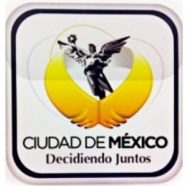 				       México, D. F. a 28 de enero de 2013Boletín 004IMPULSARÁ SEDESO TURISMO SOCIAL PARA ADULTOS MAYORESSe entregaron mil 765 tarjetas a nuevos beneficiarios de la pensión alimentariaLa Secretaria de Desarrollo Social (Sedeso) del Distrito Federal, Rosa Icela Rodríguez Velázquez, dio a conocer que muy pronto se anunciarán programas relacionados al turismo social, cultura y esparcimiento para los adultos mayores que radican en la ciudad de México. Durante la entrega de mil 765 tarjetas a personas de la tercera edad que han cumplido con los requisitos para ser derechohabientes, la funcionaria dijo que al ya estar consolidados los derechos universales de este sector, se atenderán aspectos de desarrollo humano y bienestar para cubrir otras necesidades que tiene. Señaló que por instrucciones del Jefe del Gobierno Capitalino, Miguel Ángel Mancera, se mejorarán los servicios y procedimientos que tiene la Sedeso para atender a los adultos mayores beneficiarios de la pensión alimentaria.Ante más de un millar de adultos mayores la funcionaria dijo que los servidores públicos están conscientes de que los adultos mayores han hecho todo por la ciudad y “por eso el gobierno de la ciudad de México les agradece, les homenajea de manera sencilla pero concreta”. Destacó que la tarjeta de la pensión alimentaria es una de las maneras en que la ciudad reconoce a sus adultos mayores, toda vez que es un programa permanente, “es un derecho y los derechos no se pierden mientras no cambien las leyes”.En representación del Jefe del Gobierno Capitalino, el Consejero Jurídico y de Servicios Legales, José Ramón Amieva, felicitó a la titular de la Sedeso por convertir la pensión alimentaria en un programa emblema.En el Teatro Metropolitan destacó que la tarjeta de los adultos mayores no sólo significa un recurso económico sino también atención médica sin costo para esta población.Rocío Bárcena, directora del Instituto para la Atención de los Adultos Mayores (IAAM), recordó que en marzo de 2001 dio inicio el programa de la pensión alimentaria con 150 mil adultos mayores de 70 años beneficiados y en la pasada administración se redujo la edad requisito a 68.En la actual gestión, añadió, se tienen 480 mil adultos mayores inscritos, es decir 5 veces la cantidad de gente que cabe en el Estadio Azteca, y que recibirán a partir del primer día de febrero $971.40 pesos mensuales y su pago retroactivo de enero. La funcionaria enlistó los programas que existen en la ciudad a favor de este sector, entre ellos las visitas médicas domiciliarias, la gratuidad en el transporte público, la Línea Plateada, la agencia especializada en la atención de sus denuncias, los testamentos a bajo costo y escuelas sólo para ellos.En su oportunidad, Luis Wertman, presidente del Consejo Ciudadano de Seguridad y Procuración de Justicia del DF, comentó que más de la mitad de las 7 mil llamadas atendidas en la Línea Plateada las han hecho adultos mayores y el resto alguno de sus familiares o conocidos. ----- 0000 ------